中共河南省委政法委员会河  南  省  法  学  会 文件豫法会〔2020〕11号关于申报2020年度河南省法学研究课题的通知各省辖市党委政法委、济源示范区党工委政法委，各省辖市、济源示范区法学会，省政法各单位，各高等院校，省法学会各研究会，各有关单位：《2020年度河南省法学研究课题指南》（以下简称《课题指南》）已由中共河南省委政法委员会、河南省法学会审批通过，即日起正式发布，课题申报工作同时开始。现将有关事项通知如下：一、指导思想坚持以习近平新时代中国特色社会主义思想为指导，全面贯彻落实党的十九大和十九届二中、三中、四中全会及省委十届十次全会精神，聚焦省委政法工作重点，坚持理论研究与应用对策研究并重，突出针对性和实效性，加快研究成果转化，为推动新时代政法工作创新发展提供有力支撑，为推动河南高质量发展、谱写新时代中原更加出彩的绚丽篇章贡献智慧和力量。二、课题类型、数量及资助经费本年度课题分为重点课题和一般课题。资助经费重点课题2万元/项，一般课题1万元/项。《课题指南》为方向性题目，提倡申报人根据研究角度、方法和侧重点，“小切口，深挖掘”，申请题目自拟。三、申报条件申请人须同时具备以下条件：（一）申请人须具有良好的政治素养；有独立开展及组织科研工作的能力，能担负实质性研究工作；课题组成员须具有与课题要求相应的研究能力。（二）课题申请人须具有中级以上职称或科级以上职务，或具有硕士以上学位。（三）可以单独申报，也可以组成课题组申报。提倡教学科研人员和实务工作者联合申报（实务工作者必须实际参加课题研究，否则不予结项）。申请人作为主持人只能申报一项课题。承担过或正在承担相同研究内容课题的，不得重复申请。申报、结项期限（一）申报截止日期：2020年6月30日，逾期不予受理。（二）课题结项日期：2020年11月30日。五、申报具体要求和注意事项（一）申报材料获得：申请人可登录河南法学网(www.hafxw.cn)查阅和下载《申请活页》《申请人信息表》《课题指南》和《河南省法学研究课题管理办法》。（二）申报材料提交：申请人应在申报期限内报送《申请活页》和《申请人信息表》电子版。附件须以“指南序号+申报课题名称”为文件名，以免漏登。（三）课题成果要求：1、课题研究最终成果形式为研究报告或专著；2、最终成果不少于2万字；3、有实证调研数据；4、对策建议部分不低于总字数1/3。同时须提交2000字左右成果专报。六、联系人及联系方式联系人：刘晓娜联系电话：（0371）65919012电子信箱：yjb69520767@163.com附件：1.2020年度河南省法学研究课题申请活页2.2020年度河南省法学研究课题申请人信息表3.2020年度河南省法学研究课题指南中共河南省委政法委员会      河南省法学会      2020年6月15日附件12020年度河南省法学研究课题申请活页活页及申请人信息表请发送至邮箱：yjb69520767@163.com，联系电话：037165910912附件22020年度河南省法学研究课题申请人信息表附件32020年度河南省法学研究课题指南重点课题1.	市域社会治理现代化法治实践创新研究2.	社会稳定风险防控法治对策研究3.	黄河流域生态保护和高质量发展河南法治实践研究4.	扫黑除恶长效常治机制研究5.	完善公共卫生安全治理体系法律政策研究一般课题6.	地方法治建设考核指标体系研究7.	《政法工作条例》实施问题研究8.	富有活力和效率的新型基层社会治理体系构建研究9.	乡村振兴与“三治融合”路径研究10.	诉源治理机制河南实践研究11.	环境公益诉讼问题及对策研究12.	《民法典》条文理解与适用问题研究13.	《监察法》实施问题研究14.	《外商投资法》河南实施问题研究15.	《中华人民共和国反家庭暴力法》实施情况研究16.	设区的市立法效果评估及运行机制研究17.	司法体制综合配套改革问题研究18.	黑恶犯罪案件涉案财产处置问题研究19.	信息网络犯罪司法适用疑难问题研究20.	诚信诉讼体系建设研究21.	优化营商环境法治保障问题研究22.	“人工智能+知识产权”问题研究23.	数字经济法治保障机制研究24.	“直播带货”法律政策问题研究25.	以信用为基础的新型信用监管机制研究26.	“一带一路”国际商事争端解决机制研究27.	未成年人权利保护问题研究28.	助力实体经济发展金融法治保障研究29.	规范“夜经济”法律制度研究30.	法学会参与法治建设工作体制机制研究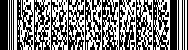 课题名称指南序号课题设计论证课题设计论证课题设计论证课题设计论证内容：（限2000字内，可以另附页，其中3-6项为重点论证内容。）1、本课题国内外同类课题研究状况；2、申请人和主要参加者近期取得的与本课题有关的成果（只填写成果的核心观点，说明创新之处，不得出现成果名称、刊发报刊的名称和作者姓名）；3、本课题的创新内容、理论意义和实践意义；4、本课题研究的基本思路（包括视角、方法、途径、目的）；5、主要观点；6、实证调查安排（具体到调研地和调研内容等）。内容：（限2000字内，可以另附页，其中3-6项为重点论证内容。）1、本课题国内外同类课题研究状况；2、申请人和主要参加者近期取得的与本课题有关的成果（只填写成果的核心观点，说明创新之处，不得出现成果名称、刊发报刊的名称和作者姓名）；3、本课题的创新内容、理论意义和实践意义；4、本课题研究的基本思路（包括视角、方法、途径、目的）；5、主要观点；6、实证调查安排（具体到调研地和调研内容等）。内容：（限2000字内，可以另附页，其中3-6项为重点论证内容。）1、本课题国内外同类课题研究状况；2、申请人和主要参加者近期取得的与本课题有关的成果（只填写成果的核心观点，说明创新之处，不得出现成果名称、刊发报刊的名称和作者姓名）；3、本课题的创新内容、理论意义和实践意义；4、本课题研究的基本思路（包括视角、方法、途径、目的）；5、主要观点；6、实证调查安排（具体到调研地和调研内容等）。内容：（限2000字内，可以另附页，其中3-6项为重点论证内容。）1、本课题国内外同类课题研究状况；2、申请人和主要参加者近期取得的与本课题有关的成果（只填写成果的核心观点，说明创新之处，不得出现成果名称、刊发报刊的名称和作者姓名）；3、本课题的创新内容、理论意义和实践意义；4、本课题研究的基本思路（包括视角、方法、途径、目的）；5、主要观点；6、实证调查安排（具体到调研地和调研内容等）。课题名称课题名称指南序号指南序号申请人姓名申请人姓名性别性别出生日期出生日期年  月年  月职务职称职务职称学历学位学历学位工作单位工作单位固定电话固定电话电子信箱电子信箱手机号码手机号码申请人以往申请完成同类课题情况申请人以往申请完成同类课题情况主要参加者姓  名性别出生年月出生年月职务职称职务职称学历学位学历学位学历学位工  作  单  位工  作  单  位工  作  单  位主要参加者主要参加者主要参加者主要参加者预期成果预期成果A. 学术专著    B. 研究报告    A. 学术专著    B. 研究报告    A. 学术专著    B. 研究报告    A. 学术专著    B. 研究报告    A. 学术专著    B. 研究报告    A. 学术专著    B. 研究报告    A. 学术专著    B. 研究报告    A. 学术专著    B. 研究报告    字数字数字资助经费拨付单位名称、开户行、账号资助经费拨付单位名称、开户行、账号资助经费拨付单位名称、开户行、账号资助经费拨付单位名称、开户行、账号河南省法学会                        2020年6月15日印发